～美作市相談支援ファイル～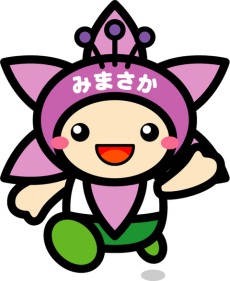 「 はぐくみ 」　とは？ご本人についての記録
ご本人の発達や特性などについて、一冊にまとめて記録していくことができます。伝える・理解する
ご本人の支援にあたって必要な情報を支援者に伝えることができます。支援者に一貫した情報を伝えることができ、支援者同士が連携してよりよい支援を行うために使用することができます。原則として、ご本人またはその保護者が記入してください。
支援者（保育所・幼稚園や学校）の記入欄もありますので協力を求めてみましょう。全てのページをもれなく記入しなければならないということはありません。
ご本人の年齢に応じて支援に役立つと思われる、伝えたいと思われる箇所に記入してください。ファイルに記載する内容は大変重要な個人情報です。原則として、ご本人・保護者、または
これに代わる立場の方が責任をもって厳重に保管してください。支援者が活用する場合は、プライバシーを厳守し、個人情報の取扱には十分注意してください。必要に応じてページをコピーして使ってください。このファイルはご本人、ご家族、支援者が一緒につくり上げていくものです。
必要な資料を貼ったり、綴じたり、必要に応じてオリジナルのシートをつけ加えるなどして、
使いやすいようにアレンジしてください。※用紙はA5サイズ（A4 2つ折りのサイズ）です。相談支援ファイルとは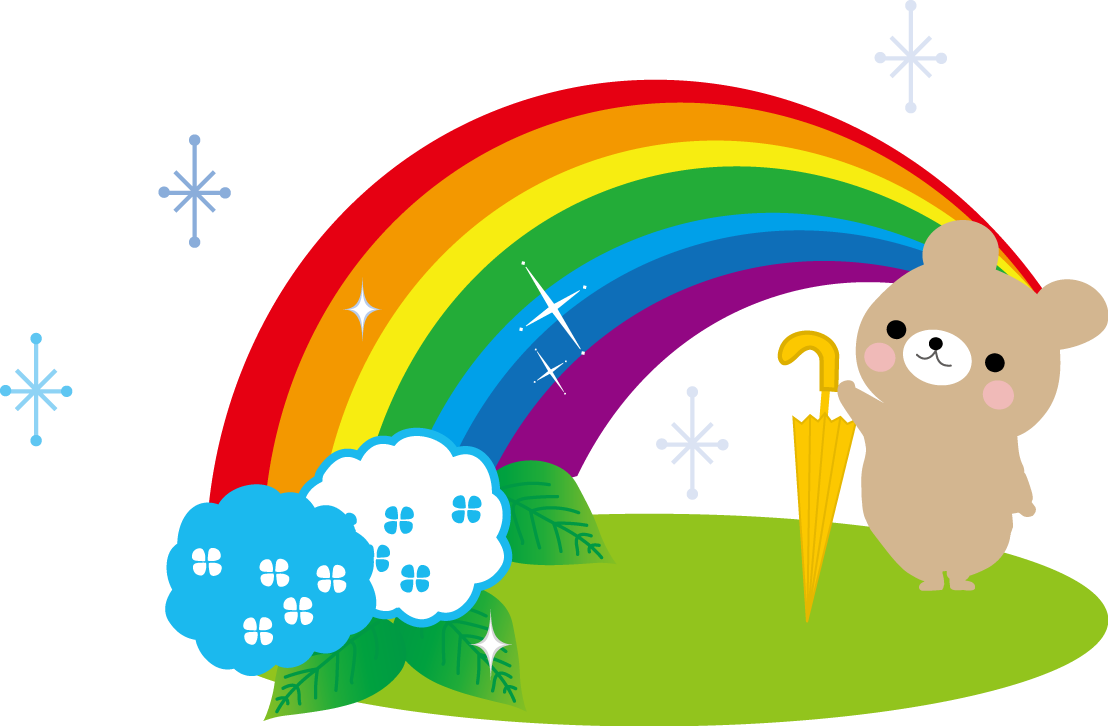 　　プロフィール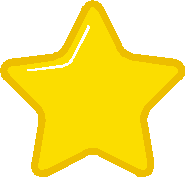 わたしの基本情報緊急連絡先今までにかかった病気の記録持病・投薬など受診と検査の記録療育や訓練の記録相談の記録成長の記録　　乳幼児期の記録　　～小学校入学前の記録～妊娠中～乳幼児期の記録乳幼児期の発達と行動の記録乳幼児期の特性と生活に関する記録（保護者）・・保護者が記録しましょう乳幼児期の特性と生活に関する記録（園）・・園の先生に記録してもらいましょう特性に関するチェックリスト　　学齢期の記録　　～小学校入学以降の記録～学齢期の特性と生活に関する記録（保護者）・・保護者が記録しましょう学齢期の特性と生活に関する記録（学校）・・学校の先生に記録してもらいましょう特性に関するチェックリスト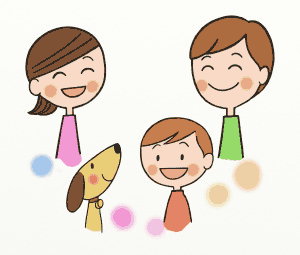 